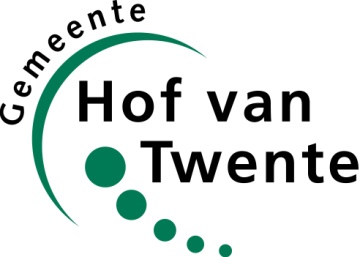 AANVRAAGFORMULIER  EVENEMENTENVERGUNNINGDit aanvraagformulier met bijlagen moet zo vroeg mogelijk voor aanvang van het evenement worden ingediend. Bij normale/kleine evenementen (A evenementen) dient een aanvraag tenminste 6 weken van te voren te worden ingediend. Bij grotere evenementen (B en C evenementen) dient de aanvraag tenminste 13 weken van te voren te zijn ingediend. Bij nieuwe C evenementen dient de aanvraag tenminste 20 weken van te voren te zijn ingediend.Mocht het formulier minder dan 6 respectievelijk 13 en 20 weken voor aanvang van het evenement worden ingediend, kan het bestuursorgaan besluiten de aanvraag niet in behandeling te nemen.Bij formulieren die niet volledig zijn ingevuld of die niet van de gevraagde bijlage(n) zijn voorzien, wordt de aanvrager op grond van artikel 4:5 Algemene wet bestuursrecht in de gelegenheid gesteld om binnen 14 dagen de aanvraag compleet te maken. Bij aanvragen die niet volledig binnen de gestelde termijn worden aangeleverd, kan niet worden gegarandeerd dat deze voor het evenement kunnen worden behandeld.Het formulier moet voor verzending ondertekend worden (zie punt 20 van het aanvraagformulier)Aanvraagformulier voor evenementenvergunningNaam evenement: 	     Datum evenement:	     Versienummer:			     BELANGRIJKHet is belangrijk dat u dit formulier duidelijk en leesbaar invult. Niet volledig ingevulde formulieren worden teruggezonden en niet in behandeling genomen. De datum van binnenkomst bij de gemeente is hiervoor bepalend. Ook een te laat ingediende aanvraag wordt niet in behandeling genomen.Denk aan de bijlagen! Deze staan benoemd bij onderdeel 21 van dit document.Indien onderdelen uit dit formulier terugkomen in uw veiligheidsplan, dan mag u daar in dit formulier naar verwijzen. Dit formulier + bijlagen  weken voorafgaande aan het evenement en bij B en C evenementen minimaal 13 weken, zenden of afleveren bij gemeente . Te laat ingediende aanvragen worden niet in behandeling genomen.Bezoekadres: Postadres: Telefoonnummer: E-mail: Aanvraag om vergunning voor het organiseren van een kansspel (loterij)(Artikel 3 Wet op de Kansspelen)Gegevens van de aanvragerGegevens over het kansspel(¹ een van beiden doorhalen. De prijsbepaling dient voorzover de gezamenlijke waarde van de prijzen en premies meer dan € 4500,00 bedraagt, ten overstaan van een notaris te gebeuren, voorzover de gezamenlijke waarde van de prijzen en premies niet meer dan € 4500,00 bedraagt, ten overstaan van een in de vergunning aangewezen persoon, die van zijn bevindingen een kort verslag opmaakt. Aanvraagformulier plaatsen aankondiging opdigitale evenementenportaalborden(art. 2:10 Algemene plaatselijke verordening en gemeentelijk reclamebeleid)1.	Persoonlijke gegevens van de opdrachtgever:*: mits van toepassingVraagt een aankondiging te plaatsen op de digitale evenementenportaalborden voor het maken van reclame voor:Hieronder gewenste tekst aangeven (elk hokje staat voor 1 leesteken):	Tip: begin met de datum, daarna de activiteit en daarna de locatie. Als er ruimte over is kunt u extra informatie toevoegen. Breek geen woorden af. Wij behouden het recht voor om voor de leesbaarheid teksten aan te passen.Gewenste periode van plaatsing*:  (maximaal 3 weken voorafgaand aan de activiteit, incl. de activiteit. Uw aanvraag moet minimaal 2 weken voor de 1e plaatsingsdatum bij ons binnen zijn)3.	Plaatsing in de volgende kernen (meerdere opties mogelijk): Goor					 Markelo Diepenheim 				 Delden		 Bentelo				 HengeveldeAantal te plaatsen aankondigingen per kern. Plaatsing is per kern alleen mogelijk op alle borden in die kern:4.	Overige informatieKosten digitale evenementenportaalbordenDe kosten bedragen € 5,00 per bord per plaatsing van 3 weken.Bijlage “Kamperen”Voeg een plattegrond van het kampeerterrein toe aan de aanvraag.Meer informatie over het aanvragen van een evenementenvergunning en het organiseren van een evenement kunt u vinden op de voorlichtingswebstie van de Veiligheidsregio. Home - Evenementen - Veiligheidsregio Twente (vrtwente.nl)1gegevens aanvrager (vergunninghouder)gegevens aanvrager (vergunninghouder)gegevens aanvrager (vergunninghouder)gegevens aanvrager (vergunninghouder)1.1Naam en voorlettersVraagt u de vergunning aan namens een rechtspersoon (bedrijf instelling, vereniging, e.d.)? Vul dan hier de naam in van degene die vertegenwoordigingsbevoegd is.Naam en voorlettersVraagt u de vergunning aan namens een rechtspersoon (bedrijf instelling, vereniging, e.d.)? Vul dan hier de naam in van degene die vertegenwoordigingsbevoegd is. V M                                 V M                                1.2Naam bedrijf / instelling / stichting / verenigingBij een particuliere aanvraag hoeft u deze vraag niet in te vullen.Naam bedrijf / instelling / stichting / verenigingBij een particuliere aanvraag hoeft u deze vraag niet in te vullen.1.3KvK-nummer KvK-nummer 1.4Adres (of postbusnummer)Adres (of postbusnummer)1.5Postcode en plaatsPostcode en plaats1.6Telefoon (overdag)Telefoon (overdag)1.7Telefoon (mobiel)Telefoon (mobiel)1.8E-mail adresE-mail adres1.9Contactpersonen en telefoonnummers tijdens het evenementContactpersonen en telefoonnummers tijdens het evenementContactpersonen en telefoonnummers tijdens het evenementContactpersonen en telefoonnummers tijdens het evenementContactpersoon (1)Telefoon (mobiel)Contactpersoon (2)Telefoon (mobiel)2machtigingmachtigingmachtiging2.1Verzorgt een gemachtigde deze aanvraag? JaVul hieronder de gegevens in van de gemachtigde.2.1 NeeGa door met vraag 3.2.2Naam en voorletters 2.3Functie 2.4BSN-nummer 2.5Handtekening vertegenwoordigingsbevoegde voor machtiging3evenementevenement3.1Soort evenementMeerdere antwoorden mogelijk bij een gecombineerd evenement. Muziek evenement, popconcert Muziek evenement, house/dance Muziek evenement, piratenfestijn Muziek evenement, overig Sportwedstrijd Auto-motorsportevenementen Wandelmars Beurs Markt/braderie Dierenmarkt/-show Optocht Vliegshow  Kermis Volksfeest Tentfeest Anders, namelijk:      3.2Heeft u het evenement al eens eerder georganiseerd? Ja NeeZo ja, wanneer en waar?3.3Wordt er entree geheven?Meerdere antwoorden mogelijk. Ja, d.m.v. kaarten in de voorverkoop  Ja, d.m.v. kaartverkoop aan de kassa Nee 4datumdatumdatumdatumdatumdatum4.1Op welke data en tijdstippen bouwt u het evenement op?Op welke data en tijdstippen bouwt u het evenement op?Op welke data en tijdstippen bouwt u het evenement op?Op welke data en tijdstippen bouwt u het evenement op?Op welke data en tijdstippen bouwt u het evenement op?Op welke data en tijdstippen bouwt u het evenement op?Dagen(weekdag)data(ddmmjj)van/tot(tijdstippen)Van         tot         4.2Op welke data en tijdstippen vindt het evenement plaats?Op welke data en tijdstippen vindt het evenement plaats?Op welke data en tijdstippen vindt het evenement plaats?Op welke data en tijdstippen vindt het evenement plaats?Op welke data en tijdstippen vindt het evenement plaats?Op welke data en tijdstippen vindt het evenement plaats?Dagen(weekdag)data(ddmmjj)van/tot(tijdstippen)Van         tot         Van         tot         Van         tot         Van         tot         Van         tot         Van         tot         Van         tot         4.3Op welke data en tijdstippen breekt u het evenement af?Op welke data en tijdstippen breekt u het evenement af?Op welke data en tijdstippen breekt u het evenement af?Op welke data en tijdstippen breekt u het evenement af?Op welke data en tijdstippen breekt u het evenement af?Op welke data en tijdstippen breekt u het evenement af?Dagen(weekdag)data(ddmmjj)van/tot(tijdstippen)Van         tot         4.4Welke activiteiten organiseert u wanneer tijdens uw evenement? Beschrijf hier kort het programma:Welke activiteiten organiseert u wanneer tijdens uw evenement? Beschrijf hier kort het programma:Welke activiteiten organiseert u wanneer tijdens uw evenement? Beschrijf hier kort het programma:Welke activiteiten organiseert u wanneer tijdens uw evenement? Beschrijf hier kort het programma:Welke activiteiten organiseert u wanneer tijdens uw evenement? Beschrijf hier kort het programma:Welke activiteiten organiseert u wanneer tijdens uw evenement? Beschrijf hier kort het programma:5locatielocatielocatielocatielocatielocatie5.1Vindt het evenement in een bestaand bouwwerk plaats? JaZo ja, dan moet er eventueel een melding brandveilig gebruik via het OLO (www.Omgevingsloketonline.nl) ingediend worden. Meer informatie hierover vindt u op  Nee JaZo ja, dan moet er eventueel een melding brandveilig gebruik via het OLO (www.Omgevingsloketonline.nl) ingediend worden. Meer informatie hierover vindt u op  Nee JaZo ja, dan moet er eventueel een melding brandveilig gebruik via het OLO (www.Omgevingsloketonline.nl) ingediend worden. Meer informatie hierover vindt u op  Nee JaZo ja, dan moet er eventueel een melding brandveilig gebruik via het OLO (www.Omgevingsloketonline.nl) ingediend worden. Meer informatie hierover vindt u op  Nee JaZo ja, dan moet er eventueel een melding brandveilig gebruik via het OLO (www.Omgevingsloketonline.nl) ingediend worden. Meer informatie hierover vindt u op  Nee5.2Vindt het evenement plaats op één locatie, meerdere locaties of wordt een route gevolgd? Geef de locatie(s) en/of route weer op de situatietekening. Eén locatie Eén locatie Eén locatie Eén locatie5.2Vindt het evenement plaats op één locatie, meerdere locaties of wordt een route gevolgd? Geef de locatie(s) en/of route weer op de situatietekening. Twee of meer locatie(s) Twee of meer locatie(s) Twee of meer locatie(s) Twee of meer locatie(s)(bijvoorbeeld een evenement in de binnenstad op diverse pleinen) Voeg een kaart bij.5.2Vindt het evenement plaats op één locatie, meerdere locaties of wordt een route gevolgd? Geef de locatie(s) en/of route weer op de situatietekening. Een route(bijvoorbeeld looproute/fietsroute)(bijvoorbeeld looproute/fietsroute)(bijvoorbeeld looproute/fietsroute)(bijvoorbeeld looproute/fietsroute)5.3Locatie(s) evenement Als het evenement niet past binnen het bestemmingsplan moet u een afzonderlijke ontheffingsprocedure doorlopen. U kunt hiervoor contact opnemen met .Volledige adresgegevens:Kadastraal perceel:Volledige adresgegevens:Kadastraal perceel:Volledige adresgegevens:Kadastraal perceel:Volledige adresgegevens:Kadastraal perceel:Volledige adresgegevens:Kadastraal perceel:Is het evenement gemeentegrens overschrijdend? Ja Nee Ja Nee Ja Nee Ja Nee Ja NeeZo ja, geef dan ook aan welke gemeenten betrokken zijn.5.4Eigendomssituatie terrein U bent eigenaar van het terrein U bent erfpachter van het terrein U bent huurder van het terrein Anders:       U bent eigenaar van het terrein U bent erfpachter van het terrein U bent huurder van het terrein Anders:       U bent eigenaar van het terrein U bent erfpachter van het terrein U bent huurder van het terrein Anders:       U bent eigenaar van het terrein U bent erfpachter van het terrein U bent huurder van het terrein Anders:       U bent eigenaar van het terrein U bent erfpachter van het terrein U bent huurder van het terrein Anders:      5.5Is het evenemententerrein afgesloten? Ja Nee Ja Nee Ja Nee Ja Nee Ja Nee5.5Zo ja, hoe is het evenemententerrein afgesloten?5.6Op welke ondergrond vindt het evenement plaats?Meerdere antwoorden mogelijk. Harde ondergrond: steen, asfalt e.d. Zachte ondergrond: zand, gras e.d. Water  Harde ondergrond: steen, asfalt e.d. Zachte ondergrond: zand, gras e.d. Water  Harde ondergrond: steen, asfalt e.d. Zachte ondergrond: zand, gras e.d. Water  Harde ondergrond: steen, asfalt e.d. Zachte ondergrond: zand, gras e.d. Water  Harde ondergrond: steen, asfalt e.d. Zachte ondergrond: zand, gras e.d. Water 5.7Wat is de verblijfplaats van het publiek?Binnen = in een tent of gebouw c.q. inrichting in de zin van de Wet 
MilieubeheerBuiten = openlucht, openbare weg Meerdere antwoorden mogelijk. Binnenlocatie BinnenlocatieVoeg plattegrond van de inrichting toe.Voeg plattegrond van de inrichting toe.Voeg plattegrond van de inrichting toe.5.7Wat is de verblijfplaats van het publiek?Binnen = in een tent of gebouw c.q. inrichting in de zin van de Wet 
MilieubeheerBuiten = openlucht, openbare weg Meerdere antwoorden mogelijk. Buitenlocatie Buitenlocatie Buitenlocatie Buitenlocatie Buitenlocatie5.7Wat is de verblijfplaats van het publiek?Binnen = in een tent of gebouw c.q. inrichting in de zin van de Wet 
MilieubeheerBuiten = openlucht, openbare weg Meerdere antwoorden mogelijk. Binnen- en buitenlocatie Binnen- en buitenlocatie Binnen- en buitenlocatie Binnen- en buitenlocatie Binnen- en buitenlocatie5.7Wat is de verblijfplaats van het publiek?Binnen = in een tent of gebouw c.q. inrichting in de zin van de Wet 
MilieubeheerBuiten = openlucht, openbare weg Meerdere antwoorden mogelijk. Buitenlocatie met aanwezigheid tent Buitenlocatie met aanwezigheid tent Buitenlocatie met aanwezigheid tentGeef tenten weer op de situatietekening en voeg een plattegrond van de tenten toe. Zie Onderdeel 21 voor de criteria waaraan de plattegrond dient te voldoen. 
Lever daarnaast de    inrichtingsplannen bijhorende bij de tent(en) aan.Geef tenten weer op de situatietekening en voeg een plattegrond van de tenten toe. Zie Onderdeel 21 voor de criteria waaraan de plattegrond dient te voldoen. 
Lever daarnaast de    inrichtingsplannen bijhorende bij de tent(en) aan.5.7Wat is de verblijfplaats van het publiek?Binnen = in een tent of gebouw c.q. inrichting in de zin van de Wet 
MilieubeheerBuiten = openlucht, openbare weg Meerdere antwoorden mogelijk. Binnenlocatie met aanwezigheid tent Binnenlocatie met aanwezigheid tent Binnenlocatie met aanwezigheid tentGeef tenten weer op de situatietekening en voeg een plattegrond van de tenten toe. Zie Onderdeel 21 voor de criteria waaraan de plattegrond dient te voldoen. 
Lever daarnaast de    inrichtingsplannen bijhorende bij de tent(en) aan.Geef tenten weer op de situatietekening en voeg een plattegrond van de tenten toe. Zie Onderdeel 21 voor de criteria waaraan de plattegrond dient te voldoen. 
Lever daarnaast de    inrichtingsplannen bijhorende bij de tent(en) aan.5.7Wat is de verblijfplaats van het publiek?Binnen = in een tent of gebouw c.q. inrichting in de zin van de Wet 
MilieubeheerBuiten = openlucht, openbare weg Meerdere antwoorden mogelijk. Tijdelijke onderkomen (tent, etc.)  Tijdelijke onderkomen (tent, etc.)  Tijdelijke onderkomen (tent, etc.) Geef tenten weer op de situatietekening en voeg een plattegrond van de tenten toe. Zie Onderdeel 21 voor de criteria waaraan de plattegrond dient te voldoen. 
Lever daarnaast de    inrichtingsplannen bijhorende bij de tent(en) aan.Geef tenten weer op de situatietekening en voeg een plattegrond van de tenten toe. Zie Onderdeel 21 voor de criteria waaraan de plattegrond dient te voldoen. 
Lever daarnaast de    inrichtingsplannen bijhorende bij de tent(en) aan.6publiekpubliek6.1Aanwezigheid publiek Als toeschouwer Als toeschouwer en deelnemer6.2Te verwachten aantal (gelijktijdig aanwezige) toeschouwers/bezoekers:Indien het evenement meerdere dagen duurt dan tevens aangevenhoeveel toeschouwers er maximaal gelijktijdig per dag worden verwachtTotaal aantal te verwachten toeschouwers/bezoekers:6.3Indien van toepassing: te verwachten aantal deelnemersIndien het evenement meerdere dagen duurt dan tevens aangeven hoeveel deelnemers er maximaal per dag worden verwacht.6.4Te verwachten leeftijdscategorieën  0 – 12 jaar (zonder aanwezigheid ouders) 0 – 12 jaar (met aanwezigheid ouders) 13 – 17 jaar 18 – 30 jaar 31 – 64 jaar ≥ 65 jaar Alle leeftijden6.5Is er sprake van aanwezigheid van specifieke groepen?  Ja, minder zelfredzamen (minder validen) Ja, politiek sensitieve personen Ja, gewelds sensitieve groepen (bijv. Hooligans) Ja, leden Koninklijk Huis (H.K.H./Z.K.H.) Ja, namelijk:       Nee6.6Is er mogelijk drugs- of alcoholgebruik van toepassing?Het gebruik van drugs op evenementen is bij wet niet toegestaan. Mocht u toch verwachten dat er op uw evenement drugs gebruikt wordt ondanks dat dit niet is toegestaan dan vragen wij u dit hier aan te geven.
Alcohol is van toepassing ook als u zwakalcoholhoudende drank gaat schenken. Alcohol Drugs Alcohol en drugs Nee6.7Maken dieren onderdeel uit van het evenement? Ja NeeZo ja, welke dieren en op welke wijze maken zij onderdeel uit van het evenement?7te plaatsen objectente plaatsen objectente plaatsen objecten7.1Worden er één of meerdere podia geplaatst?Zo ja, geef de afmetingen weer (hoogte, lengte, breedte) en het maximaal aanwezige personen. Is dit meer dan 150 personen dan moet u voldoen aan de indieningsvereisten zoals opgenomen in punt 19B. JaGeef podia weer op situatietekening en plattegrondenBij podia hoger dan 1 meter moet een constructietekening worden aangeleverd. 7.1Worden er één of meerdere podia geplaatst?Zo ja, geef de afmetingen weer (hoogte, lengte, breedte) en het maximaal aanwezige personen. Is dit meer dan 150 personen dan moet u voldoen aan de indieningsvereisten zoals opgenomen in punt 19B. NeeGeef podia weer op situatietekening en plattegrondenBij podia hoger dan 1 meter moet een constructietekening worden aangeleverd. 7.2Worden er één of meerdere tribunes geplaatst?Zo ja, geef de afmetingen weer (hoogte, lengte, breedte) en het maximaal aanwezige personen. Is dit meer dan 150 personen dan moet u voldoen aan de indieningsvereisten zoals opgenomen in punt 19B. Ja NeeGeef tribunes weer op situatietekening en plattegronden.Lever tevens een constructietekening aan7.3Worden er tenten geplaatst?Zo ja, zijn deze groter dan 25m2?Zo ja, worden de tenten verwarmd en op welke wijze?Zo ja, geef de afmetingen weer (hoogte, lengte, breedte) en het maximaal aanwezige personen. Is dit meer dan 150 personen dan moet u voldoen aan de indieningsvereisten zoals opgenomen in punt 21B. Ja Nee JaZie Onderdeel 21 voor de criteria waaraan de indelingstekening van de tent dient te voldoen.7.3Worden er tenten geplaatst?Zo ja, zijn deze groter dan 25m2?Zo ja, worden de tenten verwarmd en op welke wijze?Zo ja, geef de afmetingen weer (hoogte, lengte, breedte) en het maximaal aanwezige personen. Is dit meer dan 150 personen dan moet u voldoen aan de indieningsvereisten zoals opgenomen in punt 21B. NeeWelke afmeting heeft de tent?       7.4Worden er objecten zoals snackwagens, etenskraampjes, drankwagens, toiletwagens, informatiekramen e.d. geplaatst? Ja NeeGeef de objecten weer op situatietekening.7.5Worden er kermisattracties geplaatst?RAS nummers moeten in een aparte lijst worden bijgevoegd aan de aanvraag. Ja NeeGeef de objecten weer op situatietekening. Daarnaast moeten van alle attracties de RAS nummers worden doorgegeven. Deze kunt u opvragen bij de kermisexploitant8verkeer & parkerenverkeer & parkerenverkeer & parkerenverkeer & parkeren8.1Worden er tijdens het evenement verkeersmaatregelen getroffen? Hieronder wordt onder andere verstaan het afsluiten van wegen, het plaatsen van verkeersborden en/of het verzorgen van voldoende parkeergelegenheid? Ja NeeGeef de maatregelen weer op de situatietekening.Geef de maatregelen weer op de situatietekening.8.2Biedt u betaalde parkeergelegenheid aan? Ja Nee8.3Worden er evenementenverkeersregelaars ingezet?Deze moeten opgeleid worden. Zie www.verkeersregelaarsexamen.nlZo ja, hoeveel? Ja NeeGeef op de situatietekening aan waar.Geef op de situatietekening aan waar.8.4Moeten er straten/ parkeerterreinen worden afgesloten? Denk bij het afsluiten van wegen die in beheer en onderhoud zijn bij de provincie aan een ontheffing van de provincie. Het schriftelijke verzoek kunt u richten aan: Provincie OverijsselAfdeling Wegen & Kanalen,Postbus 10078, 8000 GB Zwolle Ja Nee8.4Zo ja, welke straten of terreinen worden afgesloten? Geef duidelijk aan op welke data en tijdstippen welke wegen moeten worden afgeslotenGeef de maatregelen weer op de situatietekening.8.5Toegankelijkheid aan- en afvoerwegen Goed Goed(3 of meer beschikbare wegen)8.5Toegankelijkheid aan- en afvoerwegen Matig Matig(2 beschikbare wegen)8.5Toegankelijkheid aan- en afvoerwegen Slecht Slecht(1 beschikbare weg of afsluiting hoofdweg)8.6Is het evenement van invloed op de bereikbaarheid voor hulpdiensten voor omwonenden? Bijvoorbeeld door grote te verwachte verkeersdrukte of afgesloten wegen. Ja Nee8.7Hoe wordt de bereikbaarheid voor hulpdiensten gedurende het evenement dan wel in/ door afgesloten gebieden geborgd? Geef de hulpverleningsroutes weer op de situatietekening.8.8Ondervindt het openbaar vervoer hinder van de afzetting(en)? Ja NeeGeef de maatregelen weer op de situatietekening.Geef de maatregelen weer op de situatietekening.9afval, milieu en voorzieningenafval, milieu en voorzieningenafval, milieu en voorzieningenafval, milieu en voorzieningen9.1Is er sprake van tijdelijke voorzieningen op het gebied van (drink)water / sanitair? Geef deze voorzieningen weer op de situatietekening.Aantallen9.1Is er sprake van tijdelijke voorzieningen op het gebied van (drink)water / sanitair? Geef deze voorzieningen weer op de situatietekening. Douches Douches9.1Is er sprake van tijdelijke voorzieningen op het gebied van (drink)water / sanitair? Geef deze voorzieningen weer op de situatietekening. Wasgelegenheden Wasgelegenheden9.1Is er sprake van tijdelijke voorzieningen op het gebied van (drink)water / sanitair? Geef deze voorzieningen weer op de situatietekening. Toiletten Toiletten9.1Is er sprake van tijdelijke voorzieningen op het gebied van (drink)water / sanitair? Geef deze voorzieningen weer op de situatietekening. (binnen)Fonteinen (binnen)Fonteinen9.1Is er sprake van tijdelijke voorzieningen op het gebied van (drink)water / sanitair? Geef deze voorzieningen weer op de situatietekening. Sproei-installaties / waterkunstwerken Sproei-installaties / waterkunstwerken9.1Is er sprake van tijdelijke voorzieningen op het gebied van (drink)water / sanitair? Geef deze voorzieningen weer op de situatietekening. Koeltorens Koeltorens9.1Is er sprake van tijdelijke voorzieningen op het gebied van (drink)water / sanitair? Geef deze voorzieningen weer op de situatietekening. Zwembaden / peuterbadjes / whirlpools Zwembaden / peuterbadjes / whirlpools9.1Is er sprake van tijdelijke voorzieningen op het gebied van (drink)water / sanitair? Geef deze voorzieningen weer op de situatietekening. Drinkwatervoorziening Drinkwatervoorziening9.1Is er sprake van tijdelijke voorzieningen op het gebied van (drink)water / sanitair? Geef deze voorzieningen weer op de situatietekening. Kleedkamers Kleedkamers9.1Is er sprake van tijdelijke voorzieningen op het gebied van (drink)water / sanitair? Geef deze voorzieningen weer op de situatietekening. N.v.t. N.v.t.9.2Zijn er sanitaire voorzieningen voor invaliden? Ja NeeGeef de deze voorzieningen weer op de situatietekening.Geef de deze voorzieningen weer op de situatietekening.9.3Wordt er afvalwater geloosd?Onder lozen wordt verstaan het lozen van water op het riool, de bodem of het oppervlaktewater. Ja Nee Ja Nee Ja Nee9.3Zo ja, waar en op welke wijze wordt het afvalwater geloosd?Bij het lozen van water op het oppervlaktewater moet u dit melden bij het Waterschap. Meer informatie hierover vindt u op .9.4Worden er stroomvoorzieningen getroffen? Ja NeeGeef de deze voorzieningen weer op de situatietekening.Geef de deze voorzieningen weer op de situatietekening.9.4Zo ja, welke stroomvoorzieningen worden getroffen?9.5Zijn er voorzieningen/ activiteiten zoals:Geef deze voorzieningen weer op de situatietekening. Kinderopvang Zandbak Speeltoestellen Ballenbak Tatoeage / piercing / Permanente make-upVraag 2 maanden voor aanvang van het evenement vrijstelling aan bij GGD Twente met het meldingsformulier “evenementen waar getatoeëerd en gepiercet wordt” op de website van het RIVM Anders:       N.v.t. Kinderopvang Zandbak Speeltoestellen Ballenbak Tatoeage / piercing / Permanente make-upVraag 2 maanden voor aanvang van het evenement vrijstelling aan bij GGD Twente met het meldingsformulier “evenementen waar getatoeëerd en gepiercet wordt” op de website van het RIVM Anders:       N.v.t. Kinderopvang Zandbak Speeltoestellen Ballenbak Tatoeage / piercing / Permanente make-upVraag 2 maanden voor aanvang van het evenement vrijstelling aan bij GGD Twente met het meldingsformulier “evenementen waar getatoeëerd en gepiercet wordt” op de website van het RIVM Anders:       N.v.t.9.6Hoe is de schoonmaak van de evenementenlocatie tijdens en na afloop van het evenement geregeld?10verkoopactiviteitenverkoopactiviteitenverkoopactiviteitenverkoopactiviteitenverkoopactiviteitenverkoopactiviteitenverkoopactiviteiten10.1Vinden er verkoopactiviteiten van goederen plaats?Vinden er verkoopactiviteiten van goederen plaats?Vinden er verkoopactiviteiten van goederen plaats?Vinden er verkoopactiviteiten van goederen plaats? JaGeef de standplaats weer op de situatietekening.Geef de standplaats weer op de situatietekening.10.1Vinden er verkoopactiviteiten van goederen plaats?Vinden er verkoopactiviteiten van goederen plaats?Vinden er verkoopactiviteiten van goederen plaats?Vinden er verkoopactiviteiten van goederen plaats? NeeGa door met vraag 11.Ga door met vraag 11.10.2Zo ja, welke verkoopactiviteiten?Zo ja, welke verkoopactiviteiten?Zo ja, welke verkoopactiviteiten?Zo ja, welke verkoopactiviteiten? Rommelmarkt	 Verkoop commercieel	 Anders, nl:       Rommelmarkt	 Verkoop commercieel	 Anders, nl:       Rommelmarkt	 Verkoop commercieel	 Anders, nl:      10.3Op welke data en tijdstippen zullen er verkoopactiviteiten plaatsvinden?Op welke data en tijdstippen zullen er verkoopactiviteiten plaatsvinden?Op welke data en tijdstippen zullen er verkoopactiviteiten plaatsvinden?Op welke data en tijdstippen zullen er verkoopactiviteiten plaatsvinden?Op welke data en tijdstippen zullen er verkoopactiviteiten plaatsvinden?Op welke data en tijdstippen zullen er verkoopactiviteiten plaatsvinden?Op welke data en tijdstippen zullen er verkoopactiviteiten plaatsvinden?Dagen(weekdag)data(ddmmjj)van/tot(tijdstippen)van/tot(tijdstippen)11dranken en/of etenswarendranken en/of etenswarendranken en/of etenswarendranken en/of etenswarendranken en/of etenswarendranken en/of etenswarendranken en/of etenswaren11.1Worden er bedrijfsmatig (tegen vergoeding) zwak-alcoholhoudende dranken buiten een reguliere horecalokaliteit verstrekt?Worden er bedrijfsmatig (tegen vergoeding) zwak-alcoholhoudende dranken buiten een reguliere horecalokaliteit verstrekt?Worden er bedrijfsmatig (tegen vergoeding) zwak-alcoholhoudende dranken buiten een reguliere horecalokaliteit verstrekt?Worden er bedrijfsmatig (tegen vergoeding) zwak-alcoholhoudende dranken buiten een reguliere horecalokaliteit verstrekt? JaVult dan vraag 11.2 t/m 11.4 inVult dan vraag 11.2 t/m 11.4 in11.1Worden er bedrijfsmatig (tegen vergoeding) zwak-alcoholhoudende dranken buiten een reguliere horecalokaliteit verstrekt?Worden er bedrijfsmatig (tegen vergoeding) zwak-alcoholhoudende dranken buiten een reguliere horecalokaliteit verstrekt?Worden er bedrijfsmatig (tegen vergoeding) zwak-alcoholhoudende dranken buiten een reguliere horecalokaliteit verstrekt?Worden er bedrijfsmatig (tegen vergoeding) zwak-alcoholhoudende dranken buiten een reguliere horecalokaliteit verstrekt? NeeGa door met vraag 11.5Ga door met vraag 11.511.2Op welke data  en tijdstippen wil u zwakalcoholhoudende dranken schenken?Op welke data  en tijdstippen wil u zwakalcoholhoudende dranken schenken?Op welke data  en tijdstippen wil u zwakalcoholhoudende dranken schenken?Op welke data  en tijdstippen wil u zwakalcoholhoudende dranken schenken?Op welke data  en tijdstippen wil u zwakalcoholhoudende dranken schenken?Op welke data  en tijdstippen wil u zwakalcoholhoudende dranken schenken?Op welke data  en tijdstippen wil u zwakalcoholhoudende dranken schenken?Dagen(weekdag)data(ddmmjj)van/tot(tijdstippen)van/tot(tijdstippen)11.31.2.3.Wie treedt/treden er als leidinggevende op? Minimaal 1 leidinggevende moet in het bezit zijn van een diploma Sociale Hygiëne (zie ook www.svh.nl). Deze moet aan de aanvraag worden bijgevoegd.Wie treedt/treden er als leidinggevende op? Minimaal 1 leidinggevende moet in het bezit zijn van een diploma Sociale Hygiëne (zie ook www.svh.nl). Deze moet aan de aanvraag worden bijgevoegd.Wie treedt/treden er als leidinggevende op? Minimaal 1 leidinggevende moet in het bezit zijn van een diploma Sociale Hygiëne (zie ook www.svh.nl). Deze moet aan de aanvraag worden bijgevoegd.Wie treedt/treden er als leidinggevende op? Minimaal 1 leidinggevende moet in het bezit zijn van een diploma Sociale Hygiëne (zie ook www.svh.nl). Deze moet aan de aanvraag worden bijgevoegd.Wie treedt/treden er als leidinggevende op? Minimaal 1 leidinggevende moet in het bezit zijn van een diploma Sociale Hygiëne (zie ook www.svh.nl). Deze moet aan de aanvraag worden bijgevoegd.Wie treedt/treden er als leidinggevende op? Minimaal 1 leidinggevende moet in het bezit zijn van een diploma Sociale Hygiëne (zie ook www.svh.nl). Deze moet aan de aanvraag worden bijgevoegd.Wie treedt/treden er als leidinggevende op? Minimaal 1 leidinggevende moet in het bezit zijn van een diploma Sociale Hygiëne (zie ook www.svh.nl). Deze moet aan de aanvraag worden bijgevoegd.11.31.2.3.Naam en voorna(a)m(en)Naam en voorna(a)m(en)Naam en voorna(a)m(en)Naam en voorna(a)m(en)11.31.2.3.Geboortedatum en geboorteplaatsGeboortedatum en geboorteplaatsGeboortedatum en geboorteplaatsGeboortedatum en geboorteplaats11.31.2.3.AdresAdresAdresAdres11.31.2.3.Postcode/woonplaatsPostcode/woonplaatsPostcode/woonplaatsPostcode/woonplaats11.31.2.3.TelefoonnummerTelefoonnummerTelefoonnummerTelefoonnummer11.31.2.3.11.31.2.3.Naam en voorna(a)m(en)Naam en voorna(a)m(en)Naam en voorna(a)m(en)Naam en voorna(a)m(en)11.31.2.3.Geboortedatum, geboorteplaatsGeboortedatum, geboorteplaatsGeboortedatum, geboorteplaatsGeboortedatum, geboorteplaats11.31.2.3.AdresAdresAdresAdres11.31.2.3.Postcode/woonplaatsPostcode/woonplaatsPostcode/woonplaatsPostcode/woonplaats11.31.2.3.TelefoonnummerNaam en voorna(a)m(en)Geboortedatum, geboorteplaatsAdresPostcode/woonplaatsTelefoonnummerTelefoonnummerNaam en voorna(a)m(en)Geboortedatum, geboorteplaatsAdresPostcode/woonplaatsTelefoonnummerTelefoonnummerNaam en voorna(a)m(en)Geboortedatum, geboorteplaatsAdresPostcode/woonplaatsTelefoonnummerTelefoonnummerNaam en voorna(a)m(en)Geboortedatum, geboorteplaatsAdresPostcode/woonplaatsTelefoonnummer11.4Worden er voorzorgsmaatregelen getroffen ter voorkoming van alcoholgebruik door jongeren onder de 18 jaar?Worden er voorzorgsmaatregelen getroffen ter voorkoming van alcoholgebruik door jongeren onder de 18 jaar?Worden er voorzorgsmaatregelen getroffen ter voorkoming van alcoholgebruik door jongeren onder de 18 jaar?Worden er voorzorgsmaatregelen getroffen ter voorkoming van alcoholgebruik door jongeren onder de 18 jaar? Ja Nee Ja Nee Ja Nee11.4Zo ja, welke?Als er sprake is van een Veiligheidsplan dan moet dit een scenario worden verwerktZo ja, welke?Als er sprake is van een Veiligheidsplan dan moet dit een scenario worden verwerktZo ja, welke?Als er sprake is van een Veiligheidsplan dan moet dit een scenario worden verwerktZo ja, welke?Als er sprake is van een Veiligheidsplan dan moet dit een scenario worden verwerkt11.5Worden er tijdens het evenement etenswaren bereid?Worden er tijdens het evenement etenswaren bereid?Worden er tijdens het evenement etenswaren bereid?Worden er tijdens het evenement etenswaren bereid? Ja Nee, maar wel verstrekt Nee Ja Nee, maar wel verstrekt Nee Ja Nee, maar wel verstrekt Nee11.5Zo ja, welke etenswaren?Zo ja, welke etenswaren?Zo ja, welke etenswaren?Zo ja, welke etenswaren?11.5Zo ja, op welke wijze?Zo ja, op welke wijze?Zo ja, op welke wijze?Zo ja, op welke wijze? Met gasinstallatie (Let op bij het gebruik van een gasinstallatie binnen in een object mag de capaciteit maximaal 15kW zijn). Frituren Elektrisch Barbecue Anders, namelijk:       Met gasinstallatie (Let op bij het gebruik van een gasinstallatie binnen in een object mag de capaciteit maximaal 15kW zijn). Frituren Elektrisch Barbecue Anders, namelijk:       Met gasinstallatie (Let op bij het gebruik van een gasinstallatie binnen in een object mag de capaciteit maximaal 15kW zijn). Frituren Elektrisch Barbecue Anders, namelijk:      12muziek en geluidmuziek en geluidmuziek en geluidmuziek en geluidmuziek en geluidmuziek en geluid12.1Wordt er versterkt (muziek)geluid ten gehore gebracht?Wordt er versterkt (muziek)geluid ten gehore gebracht?Wordt er versterkt (muziek)geluid ten gehore gebracht?Wordt er versterkt (muziek)geluid ten gehore gebracht? Ja Nee Ja Nee12.1Zo ja, welke muzieksoort wordt versterkt ten gehore gebracht (bijv. pop, schlager, hard rock, Nederlandstalig, klassiek)Zo ja, welke muzieksoort wordt versterkt ten gehore gebracht (bijv. pop, schlager, hard rock, Nederlandstalig, klassiek)Zo ja, welke muzieksoort wordt versterkt ten gehore gebracht (bijv. pop, schlager, hard rock, Nederlandstalig, klassiek)Zo ja, welke muzieksoort wordt versterkt ten gehore gebracht (bijv. pop, schlager, hard rock, Nederlandstalig, klassiek)12.2Zijn er optredens van één of meer muziekgroepen?Zijn er optredens van één of meer muziekgroepen?Zijn er optredens van één of meer muziekgroepen?Zijn er optredens van één of meer muziekgroepen? Ja Nee Ja Nee12.3Is er een omroepinstallatie aanwezig? Is er een omroepinstallatie aanwezig? Is er een omroepinstallatie aanwezig? Is er een omroepinstallatie aanwezig?  Ja Nee Ja Nee12.4Op welke dag(en) en tijdstippen wordt er (muziek)geluid ten gehore gebracht? Op welke dag(en) en tijdstippen wordt er (muziek)geluid ten gehore gebracht? Op welke dag(en) en tijdstippen wordt er (muziek)geluid ten gehore gebracht? Op welke dag(en) en tijdstippen wordt er (muziek)geluid ten gehore gebracht? Op welke dag(en) en tijdstippen wordt er (muziek)geluid ten gehore gebracht? Op welke dag(en) en tijdstippen wordt er (muziek)geluid ten gehore gebracht? Dagen(weekdag)data(ddmmjj)van/tot(tijdstippen)13veiligheidveiligheidveiligheidveiligheid13.1Is er een gecertificeerd beveiligingsbedrijf aanwezig? JaVul de gegevens hieronder in.Vul de gegevens hieronder in.13.1Is er een gecertificeerd beveiligingsbedrijf aanwezig? Nee13.1Gegevens beveiligingsbedrijf13.1Bedrijfsnaam13.1Certificatienummer13.1Naam contactpersoon tijdens evenement13.1Telefoonnummer contactpersoon tijdens evenement13.1Hoeveel beveiligers worden er ingezet en welke taken hebben zij?13.1Wanneer (datum en tijdstip) wordt de beveiliging ingezet?13.113.2Is er speciale beveiliging noodzakelijk (en geregeld) voor:ArtiestenOrganisatieGenodigden (bijv. koningshuis, ambassadeurs) Ja Nee Ja Nee Ja Nee13.3Worden er tijdens het evenement (vuur)wapens gebruikt?(bijvoorbeeld voor koningsschieten) Ja Nee Ja Nee Ja Nee13.3Zo ja, welk soort wapen, waar, wanneer en met welk doel?14GezondheidGezondheidGezondheid14.1Wat er aan (medische) zorg voor bezoekers, deelnemers en medewerkers op een evenement geregeld moet worden is vastgelegd in de landelijke Veldnorm Evenementenzorg. Meer info over de Veldnorm Evenementenzorg is te vinden op: https://www.evenementenz.org/ Wordt er een evenementzorgorganisatie (voorheen EHBO) ingezet? Ja  Vul de gegevens hieronder in. Nee Ja  Vul de gegevens hieronder in. Nee Ja  Vul de gegevens hieronder in. Nee14.1Naam zorgorganisatie14.1Contactgegevens zorgorganisatie14.1Naam aanspreekpunt zorgorganisatie tijdens evenement14.1Telefoonnummer aanspreekpunt zorgorganisatie tijdens evenement14.1Hoeveel zorgverleners per zorgniveau worden er ingezet?De verschillende zorgniveau ’s vind je op de volgende site:VRT - Thema - Geneeskundige inzet. 14.1Welke zorgvragen verwacht je op je evenement?De verwachte zorgvragen baseer je op de risico’s die bij jouw evenement komen kijken. De verwachte zorgvragen kunnen ook gebaseerd worden uit ervaringen in het verleden; Welke zorgcontacten hebben er voorgaande jaren plaatsgevonden? Bijvoorbeeld enkelverstuikingen bij een hardloopwedstrijd.14.1Wat zet je in aan medische voorziening(en)?Voor een uitleg over de medische voorzieningen kijk op de website van de Veldnorm Evenementenzorg.Geef de locatie van de zorgpost weer op plattegrond van het evenemententerrein. EHBO – ruimte  EHBO – post  Medische post  EHBO – ruimte  EHBO – post  Medische post  EHBO – ruimte  EHBO – post  Medische post 14.115brandveiligheidbrandveiligheidbrandveiligheid15.1Is er sprake van open vuur?(denk hierbij aan vuurkorven, fakkels, olievaten e.d.)Bij een paasvuur moet u hiervoor apart een ontheffing aanvragen. Ja Nee Ja Nee15.1Zo ja, in welke vorm? (geef aan op tekening)15.2Wordt er vuurwerk ontstoken? JaZo ja, dan dient u een ontbrandingsmelding te doen of in sommige gevallen een aanvraag voor ontbrandingstoestemming in te dienen bij de Provincie Overijssel. 15.2Wordt er vuurwerk ontstoken? Nee15.3Wordt er gebruik gemaakt van (brandgevaarlijke) special effects? Ja Nee Ja Nee15.3Zo ja, welke? 15.3Welke maatregelen treft u om ongelukken met special effects te voorkomen? 15.4Zijn er (brand)gevaarlijke stoffen (zoals gasflessen, brandstoffen en dergelijke) aanwezig of worden deze gebruikt? JaGeef op tekening of in het veiligheidsplan aan welke stoffen, in welke hoeveelheid, hoe de stoffen worden gebruikt, waar deze op het terrein zijn gesitueerd en oe de opslag is geregeld.15.4Zijn er (brand)gevaarlijke stoffen (zoals gasflessen, brandstoffen en dergelijke) aanwezig of worden deze gebruikt? Nee16kamperenkamperenkamperen16.1Wordt er bij het evenement gekampeerd/tijdelijk overnacht? JaGeef het kampeerterrein met wegen paden en ontsluitingen weer op de situatietekening en vul de bijlage Kamperen in.16.1Wordt er bij het evenement gekampeerd/tijdelijk overnacht? NeeGa door met vraag 17.16.1Zo ja, hoeveel personen blijven er naar verwachting kamperen?16.1Zo ja, op welke wijze wordt er gekampeerd? (bijvoorbeeld tenten, caravans, campers, trailers)17kansspelen kansspelen kansspelen 17.1Wordt er bij het evenement een verloting georganiseerd? Ja NeeVoeg aanvraagformulier Kansspel toe.	17.2Wordt er een klein kansspel georganiseerd, waarbij het prijzenpakket niet meer waard is dan 350 euro per serie of set en de gezamenlijke waarde niet hoger is dan 1400 euro per bijeenkomst. Bijvoorbeeld: bingo, vogelpiekspel, rad van fortuin. Ja NeeU dient een melding te doen bij de gemeente. Het formulier kunt u vinden op onze website18promotiepromotie18.1Wilt u reclame- / driehoeks- / sandwichborden plaatsen of spandoeken ophangen? Hiervoor hoeft u geen vergunning aan te vragen. U moet zich houden aan de regels die staan in het Reclamebeleid 2011. Deze kunt u vinden op www.hofvantwente.nl.18.1Wilt u informatie op de digitale evenementenporthaalborden laten plaatsen? Ja  Voeg aanvraagformulier Evenementportaalborden toe. Nee18.2Worden er folders en/ of samples uitgedeeld? Ja Nee18.3Wordt er promotie gemaakt voor producten? Ja Nee18.4Betreft het een commercieel evenement? Ja Nee19opmerkingen en eventuele toelichtingopmerkingen en eventuele toelichtingRuimte voor opmerkingen en eventuele toelichting:20ondertekeningondertekeningondertekeningHierbij verklaar ik dat ik het formulier naar waarheid heb ingevuldHierbij verklaar ik dat ik het formulier naar waarheid heb ingevuldHierbij verklaar ik dat ik het formulier naar waarheid heb ingevuldNaam organisator / gemachtigdeHandtekeningDatumPlaatsIk wil graag de vergunning digitaal ontvangenAlle gevraagde bijlagen zijn toegevoegd aan de aanvraag(zie checklist punt 21) Ja, emailadres: NeeIk wil graag de vergunning digitaal ontvangenAlle gevraagde bijlagen zijn toegevoegd aan de aanvraag(zie checklist punt 21) Ja Nee Ja Nee21checklist bijlagenA.Onderstaande tekening moet u altijd aanleveren als onderdeel van dit aanvraagformulier.Een op schaal gemaakte situatietekening van de locatie waarop het evenement plaatsvindt, met daarop (indien van toepassing):De locatie waar diverse activiteiten plaatsvinden (bijvoorbeeld bij volksfeesten met diverse activiteiten).De locatie van de tent(en), tribunes en podia.De calamiteitenroute, aanrijroutes, de omgeving zoals (afgesloten) wegen, eenrichtingsverkeer, sloten, brandkranen, hekwerken, vrij te houden opstelplaats taxi’s, parkeerterrein, doorsteekpunten in geval van routes voor hulpdiensten en overnamepunten voor hulpdienstenLocatie(s) van: aggregaten, lichtmasten en/of openbare verlichting, vluchtwegaanduiding, (nood)uitgang(en) van afgesloten terrein, heaters, brandstofopslag, bak- en braadinrichtingen, voertuigen, kramen, attracties, EHBO-posten, sanitaire voorzieningen.NoordpijlKnelpunten: wegen smaller dan 3,5 meter of een onderdoorgang lager dan 4,2 meter zijn niet toegankelijk voor hulpverleningsvoertuigen.Onderstaande documenten moet u aanleveren indien de genoemde voorwaarden van toepassing zijn. B.Bij evenementen waarbij tijdelijke bouwwerken worden geplaatst waarbij er meer dan 150 personen gelijktijdig verblijven:Een tekening op schaal (1:100 of 1:200) conform onderstaande criteria.brand- en rookwerende scheidingsconstructies;Te plaatse inventaris zoals stoelen, banken, tafels, statafels, tribunes, podiums, FOH (Front of House), afscheidingen (hekken en/of stage barriers), toiletten, garderobe, kassa, tappunten incl. bierboom;aantal en maatgeving van hierboven. genoemde inventaris in de tekening of legenda noteren;maatgeving van tijdelijk bouwwerk aangeven;blusmiddelen met daarbij aangegeven type en gewicht/hoeveelheid van de blusstof:draairichting en openingshoek (90º–180º) van deuren van de nooduitgangen;aangeven op welke wijze deuren van nooduitgangen geopend kunnen worden bv. panieksluiting(P), draaiknop(K), schuif(S) of hendel(H); (een afgesloten deur in vluchtwegen is niet toegestaan) vrije doorgangsbreedte van de (nood)uitgangen in cm;vluchtwegaanduiding / transparantverlichtingsarmaturen;vrije doorgangsbreedte van gangpaden en vluchtwegen in cm;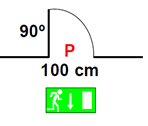 noodverlichting per ruimte;constructietekeningen;maximale aantal toe te laten personen per ruimte;de brandweeringang (houdt hierbij rekening met de hulpdienstroutes).Bij verschillende opstellingen van het inventaris, dient u per opstelling een aparte tekening in te dienen;C.In ieder geval bij klasse B en C evenementen, maar kan ook afhankelijk van de aanwezige risico’s bij een klasse A.Veiligheidsplan conform indeling zoals opgenomen op de site van de Veiligheidsregio  .D.Bij evenementen waarbij een podium, tribune of andere tijdelijke constructie hoger dan een meter en/of voorzien van een overkapping wordt geplaatst.1. Constructieberekening.E.Bij afwijken van regels uit het besluit Brandveilig gebruik en basishulpverlening overige plaatsen.1. Beschrijf van welk onderdeel van het besluit je afwijkt en geef aan hoe de veiligheid op een gelijkwaardige wijze als in het besluit geborgd wordt.Naam aanvrager:Adres:Postcode/Woonplaats:Telefoonnummer:Geboortedatum:Burger Service Nummer:Email adres:Gegevens van de organisatieGegevens van de organisatieGegevens van de organisatieGegevens van de organisatieGegevens van de organisatieGegevens van de organisatieAard en opzet van het kansspel:loterij loterij loterij Wijze waarop deelnemings- bewijzen worden verkochtTijdvak waarin de deelnemings-bewijzen worden verkochtDoel of bestemming van de loterijNetto-opbrengst van het kansspelAantal deelnemingsbewijzen  en de prijs per stuk:Gezamenlijke waarden van de prijzen en premiesPlaats (adres) en tijdstip van de prijsbepalingWijze waarop prijsbepaling zal geschiedenPrijsbepaling zal geschieden door:de notaris / aangewezen persoon (¹de notaris / aangewezen persoon (¹de notaris / aangewezen persoon (¹Naam:Adres:Postcode/Woonplaats:Telefoonnummer:Vereniging/instelling/stichting*:Aanhef: heer heer heer heer mevrouw mevrouw mevrouw mevrouwVoorletters:Naam:Naam:Adres:Postcode/woonplaats:Kamer van Koophandel nr:Burgerservicenr:Burgerservicenr:Burgerservicenr:Burgerservicenr:Burgerservicenr:E-mail:Telefoonnummer:Faxnummer:Faxnummer:Faxnummer:KernAantal digitale EvenementenportaalbordenGoor3Markelo2Diepenheim1Delden3Bentelo1Hengevelde1Gegevens van de eigenaar van het terrein waar gekampeerd wordt.Gegevens van de eigenaar van het terrein waar gekampeerd wordt.Naam en voorlettersAdres (geen postbusnummer)Postcode en woonplaatsCorrespondentieadres (indien afwijkt van bezoekadres)Postcode en woonplaatsTelefoon Handtekening en naameigenaar van het terrein waar gekampeerd wordtGegevens van het terrein waar gekampeerd wordt.Gegevens van het terrein waar gekampeerd wordt.Locatie kamperenPeriode van kamperenWat is de datum/data van kamperen?Aantal personen en soort kampementHoeveel personen kamperen er?Hoe wordt er gekampeerd? Ook aantallen vermelden.(tenten, caravans o.i.d.)Voorzieningen op kampeerterreinHoe is de drinkwatervoorziening geregeld?Drinkwater moet voldoen aan de eisen van het WaterleidingbesluitHoeveel toileten zijn er aanwezig?(geef de toiletten weer op de plattegrond)Zijn dit chemische toiletten?Zo ja, welke voorziening is aanwezig voor de lediging van de chemische toiletten?  Ja         NeeHoeveel wasbakken zijn er aanwezig?Hoeveel douches zijn er aanwezig?Hoeveel watertappunten zijn er aanwezig?Hoe worden vloeibare afvalstoffen van toiletten, tappunten, wasbakken en douches opgevangen en afgevoerd?